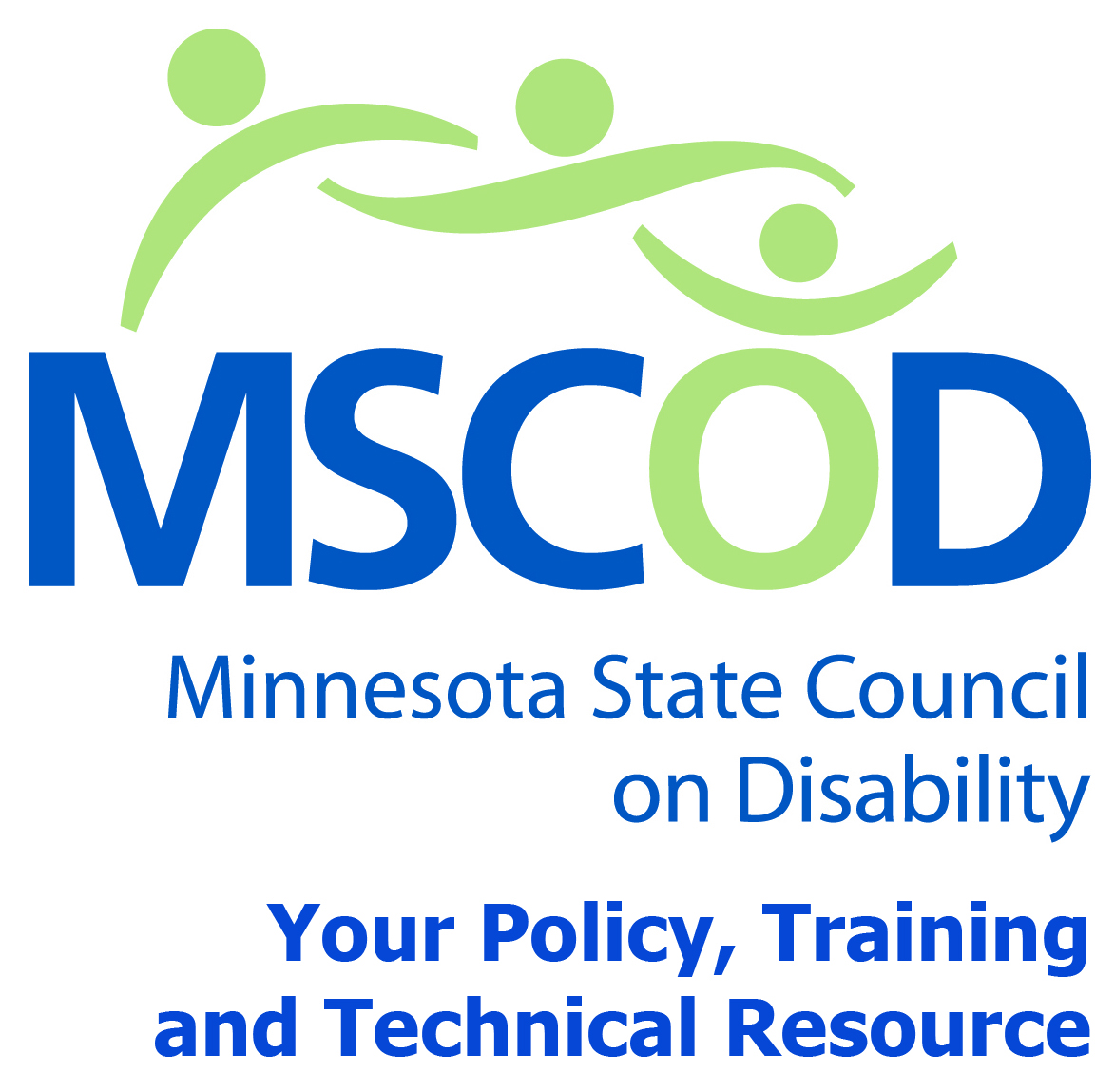 MSCOD Council Meeting AgendaThursday, December 4, 2014Northwest Area Foundation60 Plato Boulevard East - Suite 400 St. Paul, Minnesota 551079:00 a.m.-2:45 p.m.9:00 a.m.:	Subcommittee Meetings (105 min).10:45 a.m.:	BREAK (10 min)10:50 a.m.:	Call to order and Introductions (5 min).ACTION: Approval of Agenda and ACTION: Approval of Minutes11:00 a.m.:	Legislative Presentations (60 min).MOVEMN – Dave Vanholten, TLCMACIL –Vicki Dalle-Molle.Equipalife - Carol Fury, Executive DirectorMSCOD, David Fenley – Accommodation StudyMSCOD, Margot Imdieke Cross - Disability Parking12:00p.m.:	RECESS (45 min).12:45p.m.:	Call to order and Introductions (5 min).12:50 p.m.:	Speaker- Rebecca Covington, Executive Director MN CCD (30 min).MA ReformMA Income StandardsMA-EPD1:20 p.m.:	Sub-committee updates (25 min).AccessibilityEmploymentEventsADA 25th anniversary event update1:45 p.m.:	ELECTIONS (15 min).2:00 p.m.:	BREAK (10 min).2:10 p.m.:	Public comment (5 min).2:15 p.m.:	Chairs report (30 min).Executive Director’s reportBudget approvalOther2:45 p.m.:	AdjournThis document is also available in accessible formats.